Беседа на тему: «Знакомство с улицей».Цель: познакомить детей с улицей её особенностями, закрепить правила поведения на улице; идти только по тротуару; по правой стороне; переходить улицу только по подземному или надземному переходу или «зебре».Ход: Я недавно была в школе пешеходных наук и мне много рассказывали про улицы и дороги, но я не всё поняла. Помоги мне разобраться!Что такое улица? Понятно, это дорога, вдоль которой стоят дома.Кого называют пешеходом? Значит, это люди, которые ходят пешком.А кто такие пассажиры? Это люди, которые едут в транспорте.А где по улице движется транспорт? Это значит по дороге, которая называется проезжая часть?А по какой части улицы должен ходить пешеход? Надо запомнить, что пешеходы должны ходить по тротуару.А по какой стороне они должны идти? Значит по правой, чтобы не мешать другим пешеходам.Где пешеход должен переходить улицу? По подземным и пешеходным переходам. Значит, полосатая дорога и есть пешеходный переход. Её ещё называют «зеброй».А еще мне загадали загадку, только я не знаю, что это.Днём и ночью я горю,Всем сигналы подаю,Есть три цвета у меня.Как зовут меня друзья?А что обозначают сигналы светофора?Ой как много мне надо запомнить!Красный свет – стоять приказ.Жёлтый свет мигнёт народу – приготовьтесь к переходу!А зелёный загорится – путь свободен.Светофор обращается ко мне и к машине одновременно, но совсем разными словами. В тот момент, когда он говорит тебе: «Иди!», машинам он приказывает: «Стойте!» А когда он машинам разрешает ехать, в ту же секунду он предупреждает тебя: «Стой!»Вот теперь я всё поняла! Спасибо! Я постараюсь быть примерным пешеходом.Приложение 1.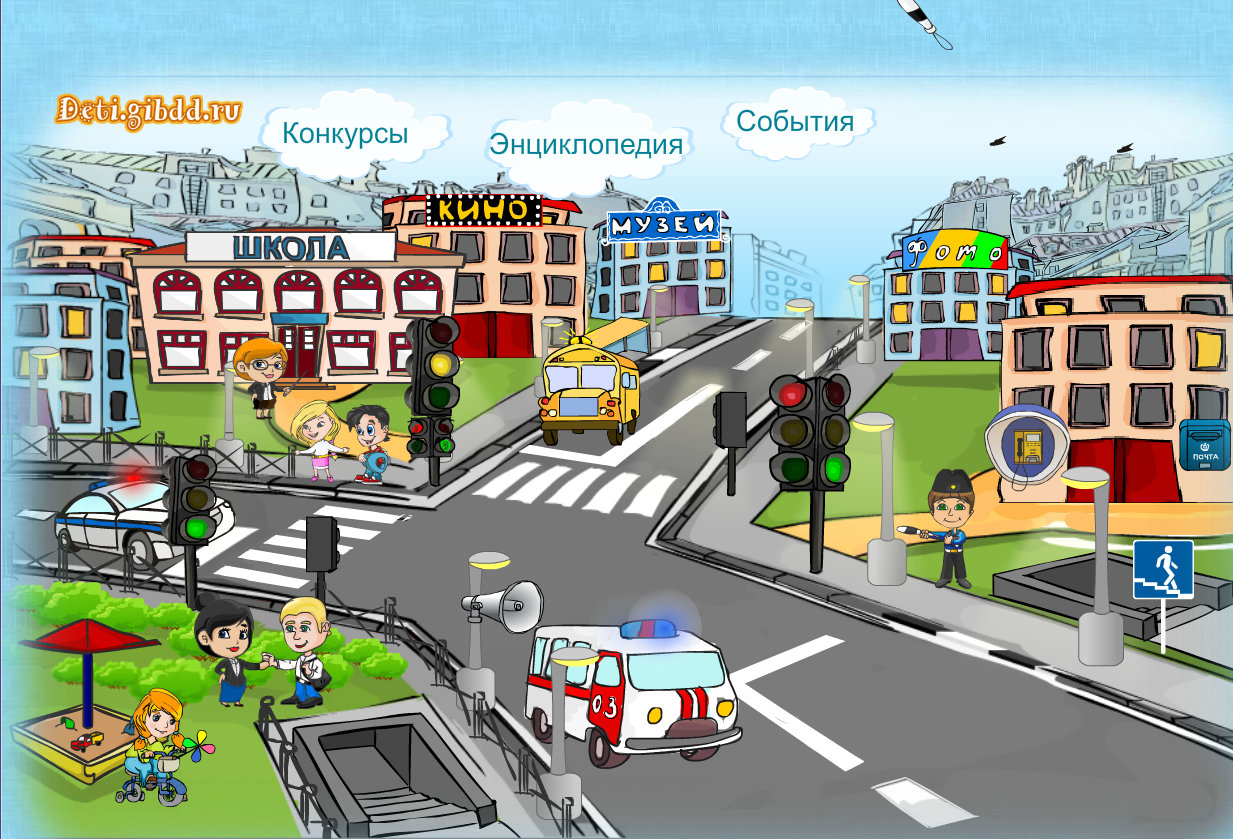 